Appendix A. North American Spine Society (NASS) literature search parameters (January 2006 to July 2010). Medical/Interventional Treatment of Degenerative Lumbar Spinal Stenosis Search Strategies. Available at: https://www.spine.org/Portals/0/Assets/Downloads/ResearchClinicalCare/Guidelines/LumbarStenosisTechReport.pdf. Accessed December 31, 2017Search Strategies by Clinical Question:1. What are the appropriate outcome measures for the medical/interventional treatment of spinal stenosis?((“Spinal Stenosis”[MeSH] OR spinal stenosis[Text Word] OR ((lateral recess[All Fields] OR foraminal[All Fields]) AND (“pathologic constriction”[Text Word] OR “constriction, pathologic”[MeSH Terms] OR stenosis[Text Word])) OR lumbar stenosis[All Fields] OR lumbar spinal stenosis[All Fields] OR spinal canal stenosis[All Fields]) AND (“therapy”[Subheading] OR “Therapeutics”[MeSH] OR medical management[Text word] OR non-operative[Text word] OR nonsurgical[text word] OR conservative[text word]) AND (“Outcome Assessment (Health Care)”[MeSH] OR “Treatment Outcome”[MeSH] OR treatment outcome[text word] OR outcome measures[text word]) AND English[lang]) NOT ((“Spinal Stenosis”[MeSH] OR spinal stenosis[Text Word] OR ((lateral recess[All Fields] OR foraminal[All Fields]) AND (“pathologic constriction”[Text Word] OR “constriction, pathologic”[MeSH Terms] OR stenosis[Text Word])) OR lumbar stenosis[All Fields] OR lumbar spinal stenosis[All Fields] OR spinal canal stenosis[All Fields]) AND (“therapy”[Subheading] OR “Therapeutics”[MeSH] OR medical management[Text word] OR non-operative[Text word] OR nonsurgical[text word] OR conservative[text word]) AND (“Outcome Assessment (Health Care)”[MeSH] OR “Treatment Outcome”[MeSH] OR treatment outcome[text word] OR outcome measures[text word]) AND Case Reports[ptyp] AND English[lang])2. Do medical, noninvasive treatments improve outcomes in the treatment of spinal stenosis compared to the natural historyof the disease?   ((“Spinal Stenosis”[MeSH] OR spinal stenosis[Text Word] OR ((lateral recess[All Fields] OR foraminal[All Fields]) AND (“pathologic constriction”[Text Word] OR “constriction, pathologic”[MeSH Terms] OR stenosis[Text Word])) OR lumbar stenosis[All Fields] OR lumbar spinal stenosis[All Fields] OR spinal canal stenosis[All Fields]) AND (natural history[Text Word] OR natural course[All Fields] OR nonsurgical[All Fields] OR non-operative[All Fields] OR (conservative[All Fields] AND (“therapy”[Subheading] OR (“therapeutics”[TIAB] NOT Medline[SB]) OR “therapeutics”[MeSH Terms] OR treatment[Text Word] OR therapy[Text Word])) OR untreated[All Fields]) AND English[lang]) NOT ((“Spinal Stenosis”[MeSH] OR spinal stenosis[Text Word] OR ((lateral recess[All Fields] OR foraminal[All Fields]) AND (“pathologic constriction”[Text Word] OR “constriction, pathologic”[MeSH Terms] OR stenosis[Text Word])) OR lumbar stenosis[All Fields] OR lumbar spinal stenosis[All Fields] OR spinal canal stenosis[All Fields]) AND (natural history[Text Word] OR natural course[All Fields] OR nonsurgical[All Fields] OR non-operative[All Fields] OR (conservative[All Fields] AND (“therapy”[Subheading] OR (“therapeutics”[TIAB] NOT Medline[SB]) OR “therapeutics”[MeSH Terms] OR treatment[Text Word] OR therapy[Text Word])) OR untreated[All Fields]) AND Case Reports[ptyp])3. What is the role of pharmacological treatment in the management of spinal stenosis?(((“Narcotics”[MeSH] OR “Narcotics”[Pharmacological Action] OR “Analgesics, Non-Narcotic”[MeSH]) OR (“Drug Therapy”[MeSH] OR “drug therapy”[Subheading]) OR “Adrenal Cortex Hormones”[MeSH] OR “Steroids”[MeSH] OR (“Anti-Inflammatory Agents, Non-Steroidal”[MeSH] OR “Anti-Inflammatory Agents, Non-Steroidal”[Pharmacological Action]) OR “Anti-Inflammatory Agents”[MeSH]) AND (“Spinal Stenosis”[MeSH] OR spinal stenosis[Text Word] OR ((lateral recess[All Fields] OR foraminal[All Fields]) AND (“pathologic constriction”[Text Word] OR “constriction, pathologic”[MeSH Terms] OR stenosis[Text Word])) OR lumbar stenosis[All Fields] OR lumbar spinal stenosis[All Fields] OR spinal canal stenosis[All Fields]) AND English[lang])NOT (((“Narcotics”[MeSH] OR “Narcotics”[Pharmacological Action] OR “Analgesics, Non-Narcotic”[MeSH]) OR (“Drug Therapy”[MeSH] OR “drug therapy”[Subheading]) OR “Adrenal Cortex Hormones”[MeSH] OR “Steroids”[MeSH] OR (“Anti-Inflammatory Agents, Non-Steroidal”[MeSH] OR “Anti-Inflammatory Agents, Non-Steroidal”[Pharmacological Action]) OR “Anti-Inflammatory Agents”[MeSH]) AND (“Spinal Stenosis”[MeSH] OR spinal stenosis[Text Word] OR ((lateral recess[All Fields] OR foraminal[All Fields]) AND (“pathologic constriction”[Text Word] OR “constriction, pathologic”[MeSH Terms] OR stenosis[Text Word])) OR lumbar stenosis[All Fields] OR lumbar spinal stenosis[All Fields] OR spinal canal stenosis[All Fields]) AND CaseReports[ptyp] AND English[lang]) 4. What is the role of physical therapy/exercise therapy in the treatment of spinal stenosis?((“Spinal Stenosis”[MeSH] OR spinal stenosis[Text Word] OR ((lateral recess[All Fields] OR foraminal[All Fields]) AND (“pathologic constriction”[Text Word] OR “constriction, pathologic”[MeSH Terms] OR stenosis[Text Word])) OR lumbar stenosis[All Fields] OR lumbar spinal stenosis[All Fields] OR spinal canal stenosis[All Fields]) AND (“Physical Therapy Modalities”[MeSH] OR “Exercise Movement Techniques”[MeSH] OR “Exercise”[MeSH] OR “Physical Fitness”[MeSH] OR “Exercise Test”[MeSH] OR treadmill[text word] OR physical therapy[text word] OR exercise[text word]) AND English[lang]) NOT ((“Spinal Stenosis”[MeSH] OR spinal stenosis[Text Word] OR ((lateral recess[All Fields] OR foraminal[All Fields]) AND (“pathologic constriction”[Text Word] OR “constriction,pathologic”[MeSH Terms] OR stenosis[Text Word])) OR lumbar stenosis[All Fields] OR lumbar spinal stenosis[All Fields] OR spinal canal stenosis[All Fields]) AND (“Physical Therapy Modalities”[MeSH] OR “Exercise Movement Techniques”[MeSH] OR “Exercise”[MeSH] OR “Physical Fitness”[MeSH] OR “Exercise Test”[MeSH] OR treadmill[text word] OR physical therapy[text word] OR exercise[text word]) AND Case Reports[ptyp] AND English[lang])5. What is the role of manipulation in the treatment of spinal stenosis?((“Spinal Stenosis”[MeSH] OR spinal stenosis[Text Word] OR ((lateral recess[All Fields] OR foraminal[All Fields]) AND (“pathologic constriction”[Text Word] OR “constriction, pathologic”[MeSH Terms] OR stenosis[Text Word])) OR lumbar stenosis[All Fields] OR lumbar spinal stenosis[All Fields] OR spinal canal stenosis[All Fields]) AND (“Musculoskeletal Manipulations”[MeSH] OR manipulation[text word] OR “Chiropractic”[MeSH] OR chiropractic[text word]) AND English[lang]) NOT ((“Spinal Stenosis”[MeSH] OR spinal stenosis[Text Word] OR ((lateral recess[All Fields] OR foraminal[All Fields]) AND (“pathologic constriction”[Text Word] OR “constriction, pathologic”[MeSH Terms] OR stenosis[Text Word])) OR lumbar stenosis[All Fields] OR lumbar spinal stenosis[AllFields] OR spinal canal stenosis[All Fields]) AND (“Musculoskeletal Manipulations”[MeSH] OR manipulation[text word] OR “Chiropractic”[MeSH] OR chiropractic[text word]) AND Case Reports[ptyp] AND English[lang])6. What is the role of injections in the treatment of spinal stenosis? (exclude subcutaneous and intramuscular if possible)((“Spinal Stenosis”[MeSH] OR spinal stenosis[Text Word] OR ((lateral recess[All Fields] OR foraminal[All Fields]) AND (“pathologic constriction”[Text Word] OR “constriction, pathologic”[MeSH Terms] OR stenosis[Text Word])) OR lumbar stenosis[All Fields] OR lumbar spinal stenosis[All Fields] OR spinal canal stenosis[All Fields]) AND (“Injections”[MeSH] NOT (“Injections, Intramuscular”[MeSH] OR “Injections, Subcutaneous”[MeSH])) AND English[lang]) NOT ((“Spinal Stenosis”[MeSH] OR spinal stenosis[Text Word] OR ((lateral recess[All Fields] OR foraminal[All Fields]) AND (“pathologic constriction”[Text Word] OR “constriction, pathologic”[MeSH Terms] OR stenosis[Text Word])) OR lumbar stenosis[All Fields] OR lumbar spinal stenosis[All Fields] OR spinal canal stenosis[All Fields]) AND (“Injections”[MeSH] NOT (“Injections, Intramuscular”[MeSH] OR “Injections,Subcutaneous”[MeSH])) AND Case Reports[ptyp] AND English[lang])7. What is the role of other modalities such as traction, electrical stimulation and TENS in the treatment of spinal stenosis?((“Spinal Stenosis”[MeSH] OR spinal stenosis[Text Word] OR ((lateral recess[All Fields] OR foraminal[All Fields]) AND (“pathologic constriction”[Text Word] OR “constriction, pathologic”[MeSH Terms] OR stenosis[Text Word])) OR lumbar stenosis[All Fields] OR lumbar spinal stenosis[All Fields] OR spinal canal stenosis[All Fields]) AND (“Electric Stimulation Therapy”[MeSH] OR “electric stimulation”[MeSH Terms] OR electrical stimulation[text word] OR TENS[text word] OR “Traction”[MeSH] OR traction[text word] OR “Acupuncture”[MeSH] OR “Acupuncture Therapy”[MeSH] OR acupuncture[text word]) AND English[lang]) NOT ((“Spinal Stenosis”[MeSH] OR spinal stenosis[Text Word] OR ((lateral recess[All Fields] OR foraminal[All Fields]) AND (“pathologicconstriction”[Text Word] OR “constriction, pathologic”[MeSH Terms] OR stenosis[Text Word])) OR lumbar stenosis[All Fields] OR lumbar spinal stenosis[All Fields] OR spinal canal stenosis[All Fields]) AND (“Electric Stimulation Therapy”[MeSH] OR “electric stimulation”[MeSH Terms] OR electrical stimulation[text word] OR TENS[text word] OR “Traction”[MeSH] OR traction[text word] OR “Acupuncture”[MeSH] OR “Acupuncture Therapy”[MeSH] OR acupuncture[text word]) AND Case Reports[ptyp] AND English[lang])8. What is the long-term result (10+ years) of medical/interventional management of spinal stenosis?(((“Spinal Stenosis”[MeSH] OR spinal stenosis[Text Word] OR ((lateral recess[All Fields] OR foraminal[All Fields]) AND (“pathologic constriction”[Text Word] OR “constriction, pathologic”[MeSH Terms] OR stenosis[Text Word])) OR lumbar stenosis[All Fields] OR lumbar spinal stenosis[All Fields] OR spinal canal stenosis[All Fields]) AND (“therapy”[Subheading] OR “Therapeutics”[MeSH] OR medical management[Text word] OR non-operative[Text word] OR nonsurgical[text word] OR conservative[text word]) AND (“Outcome Assessment (Health Care)”[MeSH] OR “Treatment Outcome”[MeSH] OR treatment outcome[text word] OR outcome measures[text word]) AND English[lang]) AND (“Longitudinal Studies”[MeSH] OR long-term[All Fields]) AND English[lang]) NOT(((“Spinal Stenosis”[MeSH] OR spinal stenosis[Text Word] OR ((lateral recess[All Fields] OR foraminal[All Fields]) AND (“pathologic constriction”[Text Word] OR “constriction, pathologic”[MeSH Terms] OR stenosis[Text Word])) OR lumbar stenosis[All Fields] OR lumbar spinal stenosis[All Fields] OR spinal canal stenosis[All Fields]) AND (“therapy”[Subheading] OR “Therapeutics”[MeSH] OR medical management[Text word] OR non-operative[Text word] OR nonsurgical[text word] OR conservative[text word]) AND (“Outcome Assessment (Health Care)”[MeSH] OR “Treatment Outcome”[MeSH] OR treatment outcome[text word] OR outcome measures[text word]) AND English[lang]) AND (“Longitudinal Studies”[MeSH] OR long-term[All Fields]) AND Case Reports[ptyp]AND English[lang]) Databases Searched: MEDLINE (PubMed) ACP Journal Club Cochrane Database of Systematic reviews Database of Abstracts of Reviews of Effectiveness (DARE) Cochrane Central Register of Controlled Trials EMBASE Drugs and Pharmacology Web of ScienceAppendix B. Danish Health Authority (DHA) electronic databases search strategy (2006-2016): Available at: https://www.sst.dk/da/udgivelser/2017/~/media/BDF82BCD24EA4B0AA8D5E645C857B52A.ashx . Accessed December 31, 2017Søgeprotokol for nationale kliniske retningslinjerInformationskilderNote:Guidelines fra firmaet Hayes er fra valgt for denne NKRSøgetermer og inklusions- og eksklusionskriterier er tilpasset de enkelte databaser.Dubletter er så vidt muligt frasorteret ved hjælp af RefWorks. De fundne referencer overføres til fagkonsulenten i Covidence.Fuldtekster præsenteres i Covidence i pdf-format eller som linkSøgestrategi for hver enkelt database præsenteres – hvis muligt vises det eksplicit hvor mange referencer den enkelte søgestreng generererCovidence = webbaseret referencehåndteringssystem og kvalitetsvurderingsværktøjMAGIC = online skabelonværktøj til guidelinesSØGESTRATEGIGINSøgt på:lumbar spinal stenosis or spinal stenosis OR spinal compression OR spinal decompression or spinal cord compression or spinal cord decompression or lumbar stenosis OR lumbar compression or lumbar decompression or neurogenic claudication or neurogen claudication8 fundNICESøgt på alle begreber:lumbar spinal stenosis spinal stenosisspinal compression spinal decompression lumbar stenosis lumbar compression lumbar decompressionneurogenic claudication neurogen claudication20 fundNational Guidelines ClearinghouseSøgt på:lumbar spinal stenosis or spinal stenosis OR spinal compression OR spinal decompression or spinal cord compression or spinal cord decompression or lumbar stenosis OR lumbar compression or lumbar decompression or neurogenic claudication or neurogen claudication32 fundSIGNSøgt på alle emner0 fundHTASøgt på:lumbar spinal stenosis or spinal stenosis OR spinal compression OR spinal decompression or spinal cord compression or spinal cord decompression or lumbar stenosis OR lumbar compression or lumbar decompression or neurogenic claudication or neurogen claudicationAND (guideline* or consensus or guidance or recommendations or health technology assessment or hta))(Project record:ZDT OR Full publication record:ZDT)	IN HTA FROM 2005 TO 2015 22 fundSBUSøgt på hver af ordene:Ryggradsförträngning, ryggradsstenos, lumbal spinal stenos, spinal stenos, spinal kompression, lumbal kompression, neurogen klaudikation0 fundSocialstyrelsenSøgt på hver af ordene:Ryggradsförträngning, ryggradsstenos, lumbal spinal stenos, spinal stenos, spinal kompression, lumbal kompression, neurogen klaudikation0 fundHelsedirektoratetSøgt på hver af ordene:Lumbal spinal stenose, spinalstenose, degenerative korsrygglidelser, degenerative spinale lidelser, neurogen klaudikation, spinal kompression, spinal kompressjon, lumbal kompression, lumbal kompressjon0 fundHelsebiblioteketSøgt på hvert af ordene:Lumbal spinal stenose, spinalstenose, degenerative korsrygglidelser, degenerative spinale lidelser, neurogen klaudikation, spinal kompression, spinal kompressjon, lumbal kompression, lumbal kompressjon0 fundNetpunktSøgt på:Lumbalstenose ELLER Lumbal spinal stenose ELLER spinal kompression ELLER lumbal kompression ELLER spinalstenose ELLER neurogen klaudikation ELLER (degenerativ? OG ryglidelse?) ELLER (degenerativ? OG spinal? OG lidelse?)OG(guide? ELLER consensus ELLER mtv ELLER medicinsk teknologivurdering ELLER retningslin?) 13 fundBibsysSøgt på:Lumbal spinal stenose OR spinalstenose OR spinal kompression OR lumbal kompression OR degenerative korsrygglidelser OR degenerative spinale lidelser OR neurogen klaudikation OR neurogen klaudikasjonANDriktlin* OR retningslin* OR mtv OR rekommendasjon* 13 fundLibrisSøgt på:Ryggradsförträngning OR ryggradsstenos OR spinal stenos OR spinal kompression OR lumbal kompression OR neurogen klaudikation13 fundCenter for Kliniske RetningslinjerSøgt gennem alle retningslinjer 0 fundNHMRC, AustralienSøgt på hver af ordene:lumbar spinal stenosis or spinal stenosis OR spinal compression OR spinal decompression or spinal cord compression or spinal cord decompression or lumbar stenosis OR lumbar compression or lumbar decompression or neurogenic claudication or neurogen claudication0 fundCanadian Medical Association, CanadaSøgt på hver af ordene:lumbar spinal stenosis spinal stenosisspinal compression spinal decompression lumbar stenosis lumbar compression lumbar decompressionneurogenic claudication neurogen claudication0 fundAWMF, TysklandSøgt på MESH:Spinal stenosis 24 fundWork Loss Data (USA)Søgt på hver af ordene:lumbar spinal stenosis spinal stenosisspinal compression spinal decompression lumbar stenosis lumbar compression lumbar decompressionneurogenic claudication neurogen claudicationMedline243 fundDatabase(s): Epub Ahead of Print, In-Process & Other Non-Indexed Citations, Ovid MEDLINE(R) Daily and Ovid MEDLINE(R) 1946 to PresentSearch Strategy:Embase751 fundDatabase(s): Embase 1974 to 2016 July 26 Search Strategy:Cinahl131 fund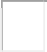 PEDROSøgt på hvert ord:Spinal stenosis Spinal compressionSpinal decompression ANDMethod: Practice guideline 2 fundProjekttitel/aspektNKR behandling af patienter med lumbal spinalstenose - GuidelinesProjektgruppeRikke Rousing (fagkonsulent) / Maria Herlev Ahrenfeldt(projektleder)SøgespecialistKirsten BirkefossSenest opdateret26.07.2016BaggrundSpinalstenose (forsnævring af rygmarvskanalen) er en udbredt tilstand blandt ældre mennesker. Forsnævringen opstår på grund af aldringsforandringer i rygsøjlen, såsom forstørrelse af facetleddene, fortykkelse af ligamentum flavum samt udbuling af diskusskiverne. Der kommer herved et tryk på nerverne, som kan medføre symptomer ud i benene, såsom udstrålende smerter, tunghedsfornemmelse, nedsat gangdistance (neurogen claudicatio) og dårlig balance.SøgetermerEngelske: Lumbar spinal stenosis, lumbar spinal compression, spinal stenosis, neurogenic claudication, degenerative spinal disorders Danske: Lumbalstenose, Lumbal spinal stenose, lumbal spinal kompression, spinalstenose, neurogen klaudikation, degenerative ryglidelser, degenerative spinale lidelserNorske: Lumbal spinal stenose, spinalstenose, degenerative korsrygglidelser, degenerative spinale lidelserSvenske: Ryggradsförträngning, ryggradsstenos, lumbal spinal stenos, spinal stenos, degenerative ryggsjykdomarTysk: Lumbalstenose, Lumbale Spinalstenose, SpinalkanalstenoseInklusions- og eksklusionskriterierSprog: Engelsk, tysk, dansk, norsk og svenskÅr: de sidste 10 år, (2006-2016) Population: Voksne fra og med 18 år Publikationstyper: Guidelines, MTVDatabaserInterfaceFundDato for søgningG-I-N Internationalhttp://www.g-i-n.net/827.07.2016NICE (UK)http://www.nice.org.uk/2027.07.2016National Guideline Clearinghouse (USA)http://www.guideline.gov3228.07.2016Scottish Intercollegiate Guidelines Network (SIGN)http://sign.ac.uk027.07.2016HTA Databasen (CRD database)http://www.crd.york.ac.uk/CRDWeb/2227.07.2016SBU, Sverigehttp://www.sbu.se028.07.2016Socialstyrelsen, Sverigehttp://www.socialstyrelsen.se028.07.2016Helsedirektoratet, Norgehttps://helsedirektoratet.no/028.07.2016Kunnskapssenteret, Norgehttp://www.kunnskapssenteret.no/128.07.2016Helsebiblioteket, Norgehttp://www.helsebiblioteket.no/028.07.2016Netpunkt/Bibsys/Librishttp://netpunkt.dk028.07.2016Center for Kliniske Retningslinjerhttp://www.kliniskeretningslinjer.dk/028.07.2016NHMRC, Australienhttp://www.nhmrc.gov.au/guidelines/search028.07.2016Canadian Medical Association, Canadahttps://www.cma.ca/En/Pages/clinical- practice-guidelines.aspx028.07.2016AWMF, Tysklandhttp://www.awmf.org/leitlinien/aktuelle- leitlinien.html2428.07.2016Work Loss Data (USA)http://odg-twc.com128.07.2016MedlineOVID24327.07.2016EMBASEOVID75127.07.2016CINAHLEBSCO13127.07.2016PEDROhttp://www.pedro.org.au/227.07.2016#SearchesResults1((Lumbal or Lumbar or lumbo* or Low back or posterior or neurologic or neural or spinal cord or spinal) adj3 (stenos* or decompression or compression)).ti,ab,kw.166062exp Spinal Cord Compression/103693exp spinal stenosis/491342 or 31480851 or 4241936(Guideline* or practice guideline* or clinical guideline* or guidance or consensus or recommendation*).ti,ab,kw,sh,pt. and (2013* or 2014* or 2015* or 2016*).ed.1529387limit 5 to (guideline or practice guideline)3485 and 623897 or 826710limit 9 to (yr="2006 -Current" and (danish or english or french or german or norwegian or swedish))243#SearchesResults1exp lumbar spinal stenosis/10392((Lumbal or Lumbar or lumbo* or Low back or posterior or neurologic or neural or spinal cord or spinal) adj3 (stenos* or decompression or compression)).ti,ab,kw.2174531 or 2219314(Guideline* or practice guideline* or clinical guideline* or guidance or consensus or recommendation*).ti,ab,kw,sh,pt.91257053 and 49996limit 5 to ((danish or english or french or german or norwegian or swedish) and yr="2006 - Current")751#QueryLimiters/ExpandersResultsS7(S1 OR S2) AND (S5 AND S6)Limiters - Published Date: 20060101-20160731131S6S1 OR S23,080S5S3 OR S4159,955S4PT practice guidelines7,070S3TX (Guideline* or guidance or consensus or recommendation*)159,955S2(MH "Spinal Stenosis")1,013S1((Lumbal or Lumbar or lumbo* or Low back or posterior or neurologic or neural or spinal cord or spinal) N3 (stenos* or decompression or compression))3,080